Sommarutskick 2013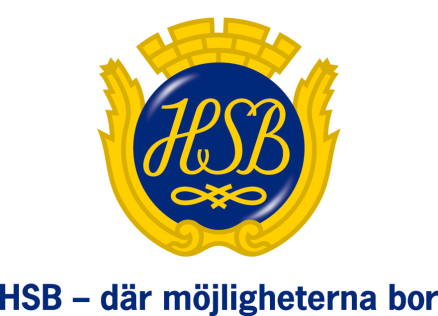 Bostadsrättsföreningen Engelsmannen i Stockholm Nu när sommaren äntligen är här, är det väldigt kul att kunna hälsa den med en välstädad gård. En stor eloge till alla er som deltog under vårstädningen och gjorde detta möjligt. Nu är det riktigt trevligt att vara ute på gårdarna och grilla och umgås. Vi hoppas kunna behålla denna trevliga atmosfär och hjälps vi åt kan vi säkert hålla rastande hundar och herrelösa engångsgrillar borta från gräsmattor och lekplatser. Vi har också målat om miljöstugan, både in- och utvändigt, och fått en ny snygg skylt till densamma av HSB. Håll miljöstugan snygg och trevlig, vitvaror och byggavfall såsom tomma färgburkar hör inte hemma i miljöstugan.Vill ni göra fint på er egen balkong och samtidigt minska insynen kan ni kontakta Therese i styrelsen så kan hon ordna med ett balkongskydd som är enhetligt för alla oss som bor här i föreningen.På tal om insyn så får ni gärna hålla ett öga på bortresta grannars lägenheter så att vi inte drabbas av inbrott under semestertiden. Kasta även gärna en extra blick på de blommor som står utanför portarna och ge dem vatten om de är ledsna. Men använd inte era nya balkongskydd för att dölja att ni smygröker på balkongen. Röken går in i grannarnas lägenheter. Rök helst under köksfläkten eller på behörigt avstånd från husen så att det inte sugs in till grannarna genom fläktsystemet.Vi i styrelsen vill också tala om, att vi har påbörjat ett samarbete med de andra bostadsrättsföreningarna i området. Första frågan ut var snöröjning nästa år. Kan kännas avlägset men sommaren går som bekant fort förbi.Har ni mer akuta ärenden som måste åtgärdas på fastigheten får ni gärna kontakta styrelsen innan ni ringer jouren. Är det något vi kan ordna själva blir det både billigare och snabbare åtgärdat.Protokollet från årsstämman och våra ordningsregler kommer inom kort ut på hemsidan. Om du som läser detta känner att du är en hejare på hemsidor får du gärna höra av dig till styrelsen, vi behöver din hjälp!Vi vill också informera om att vi nu har nya anslagstavlor i alla portar.Trevlig sommar önskarstyrelsen